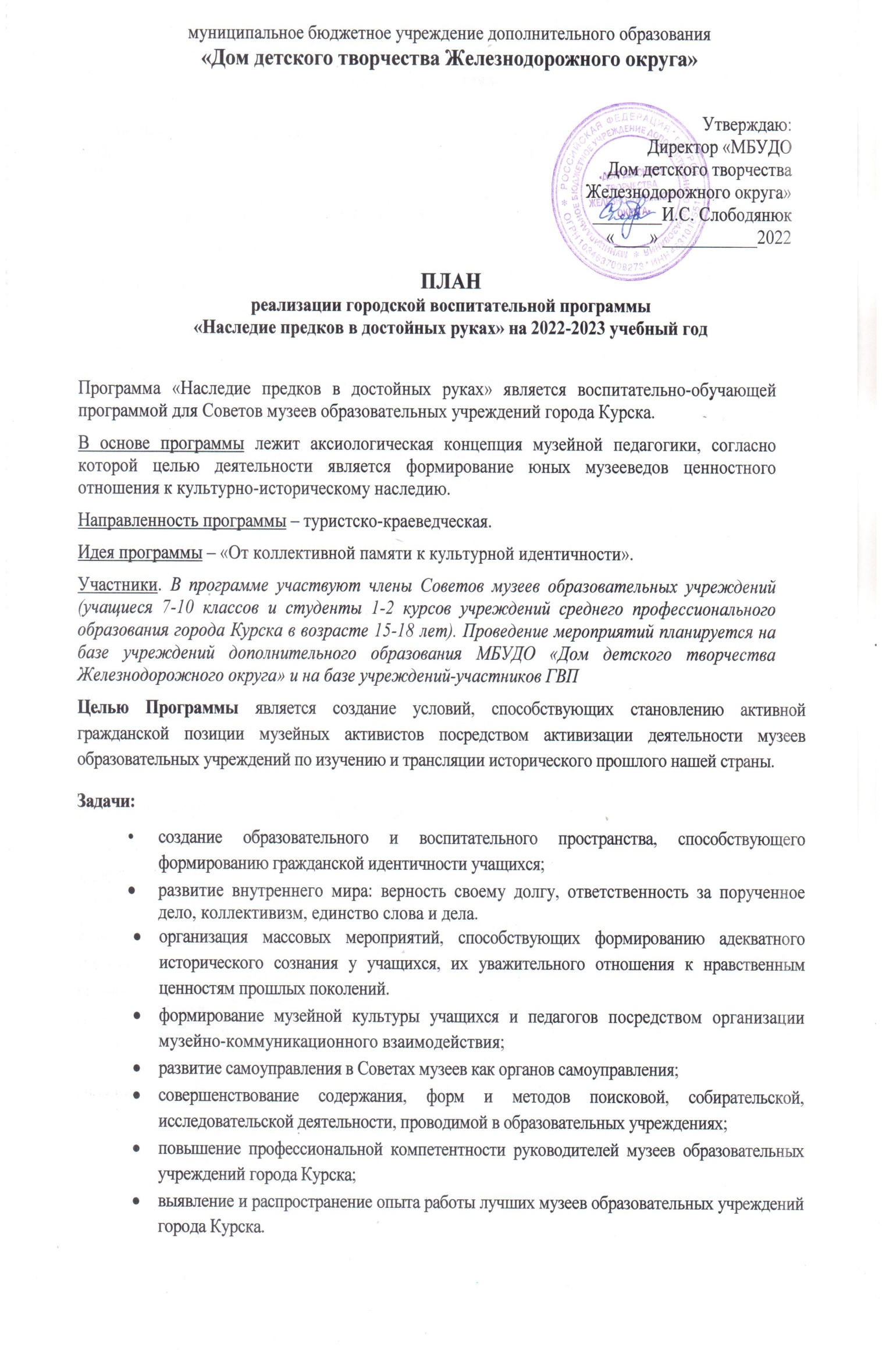 МесяцНаименование мероприятийОтветственные     за проведение19 августаМитинг, посвященный памятной дате в истории России – «Дню фронтовой собаки»Веретенникова Л.Г. совместно с Курским отделением РВИОавгуст???2 сентябряУстановочный семинар для руководителей музеев округаВеретенникова Л.Г.сентябрь – май Смотр музейных группВеретенникова Л.Г.3 сентябряПросветительская акция «Вторая Мировая...»Веретенникова Л.Г.23 сентябряФотоквест «История округа в истории города», посвященный 85-летию реорганизации общей схемы управления городом КурскомВеретенникова Л.Г.14октябряЗащита буклетов план работы музея на 2022-2023 учебный год и открытые занятия для музейного сообщества. Конкурс постовВеретенникова Л.Г.31октябряМитинг-возложение цветов у памятной доски, посвященной 1 батальону Кировского полка народного ополчения Веретенникова Л.Г. 25ноябряКонкурс ораторского мастерстваВеретенникова Л.Г.3декабряАкция «Не ищите меня среди списков погибших», посвященная Дню Неизвестного солдатаВеретенникова Л.Г.6февраляМузей в чемодане(посвященный 80-летию Курской битвы)Веретенникова Л.Г.весенние каникулыКвест-путешествие «Они ковали победу», посвященнвй 80-летию Курской битвыВеретенникова Л.Г.21апреляКвиз «Музей от А до Я»Веретенникова Л.Г.18 маяПодведение итоговВеретенникова Л.Гв течение годаОбучающие занятия и открытые мероприятия для Советов музеев на базе музеев образовательных учреждений  График и тематика по согласованию с музеямиВеретенникова Л.Г., руководители музеевоктябрьдекабрьянварьмартСеминары для руководителей музеев по формам реализации функций деятельности (просветительская, экскурсионная, фондохранительская,  поисковая)ГМЦ,Веретенникова Л.Г.